Supplementary Methods 1:  Study inclusion and exclusion criteriaWe recruited Caucasian subjects varying in age from 18-59 years. Patients that were treated predominantly for depressive symptoms were recruited from local psychiatric hospitals. Exclusion criteria comprised any neurological abnormalities, history of seizures, head trauma or unconsciousness, not adequately substituted hypothyroidism, severe physical impairment (e.g. cancer, instable diabetes, epilepsy etc.), pregnancy, claustrophobia, color blindness and general magnetic resonance imaging contradictions (e.g. metallic objects in the body). Further, patients with comorbid life-time diagnoses of schizophrenia, schizoaffective disorder or substance dependence were excluded.Calculation of medication indicesThe Medication Load Index (MedIndex (Redlich et al. 2014)) was calculated as follows:  We defined each psychopharmacological medication as absent (= 0), equal to no medication intake, low (= 1), meaning a dosage equal or lower than average, or high (= 2), with a dosage greater than average relative to the midpoint of the daily dose range recommended by Physician’s-Desk-Reference. We calculated the sum of all medication scores, if patients had more than one prescription. Further, chlorpromazine equivalent doses were calculated for antipsychotic medication load based on Gardner et al. (Gardner et al. 2010).Supplementary Methods 2:  Description of electroconvulsive therapyAll patients started their treatment with right-sided unilateral ECT. In three patients, treatment was converted to bilateral ECT because of insufficient clinical response to unilateral treatment. ECT monitoring included electroencephalogram (EEG), electromyogram (EMG), electrocardiogram (ECG), and blood pressure monitoring. The initial stimulus intensity was calculated using the age method. Re-stimulation, including dosage elevation in steps of 10%, was considered during single ECT sessions if the primarily induced seizure activity lasted less than 25 seconds in EEG. Due to an increasing seizure threshold throughout the course of ECT, stimulus intensity was increased in the same manner. All patients were anesthetized with methohexital sodium or propofol, and a muscle relaxant (succinylcholine) was administered. Table Supplementary Methods 2: Overview of ECT parameters. Mean values and standard deviation of ECT stimulus and quality parameters.Average Seizure Time was measured by EEG in time wave-seizure activity in seconds. Average Muscle Seizure Time was measured by EMG. During ECT treatment, blood circulation of the left arm was cut off temporarily using a blood pressure cuff before Succinylcholin administration to observe muscle seizure activity. Postictal Suppression Index measures successful inhibition of seizure activity calculated by the ratio of EEG amplitude before and after the seizure ceases. Maximum Coherence is a measure of synchrony of seizure activity in both hemispheres. Maximum Stimulus Charge is reported as percentage value of 504 mC (millicoulomb). ΔStimulus Charge is calculated by subtracting the applied charge during the first ECT from the applied charge during last ECT and is therefore a measure of how much applied charge had to be adjusted, an indicator of poor therapeutic outcome. Indeces were calculated automatically by the ECT instrument (Thymatron system IV; Somatics Inc).Supplementary Methods 3: Medication and comorbid disorder details in patient groups. Supplementary Results 1:  Longitudinal Changes of MD in ECT sampleT1 > T0Probabilities of affected tracts in percent: T0 > T1No significant results.On the top dimensions of clusters (number of voxels) and localization of signal peaks (MNI coordinates) are given for regions showing maximal differences of tract-based spatial statistics values (signal peak). Below are the white matter tracts in the cluster based on the JHU ICBM-DTI-81 White-Matter Labels (as implemented in FSL).Probabilities of affected tracts:  It gives the (average) probability of all significant voxels being a member of the different labelled regions within the atlas (JHU ICBM-DTI-81 White-Matter), calculated with the FSL tool “atlasquery”.Supplementary Results 2: Differences in Changes over time in AD, t-tests. Cluster, MNI coordinates, peak voxel and anatomical specifications.ECT > NON-ECT Probabilities of affected tracts in percent: NON-ECT > ECTNo significant results.ECT > HCNo significant results.HC > ECTNo significant results.On the top dimensions of clusters (number of voxels) and localization of signal peaks (MNI coordinates) are given for regions showing maximal differences of tract-based spatial statistics values (signal peak). Below are the white matter tracts in the cluster based on the JHU ICBM-DTI-81 White-Matter Labels (as implemented in FSL).Probabilities of affected tracts:  It gives the (average) probability of all significant voxels being a member of the different labelled regions within the atlas (JHU ICBM-DTI-81 White-Matter), calculated with the FSL tool “atlasquery”.Figure Supplementary Results 3. Correlational analysis of ΔFA with mean seizure activity in seconds 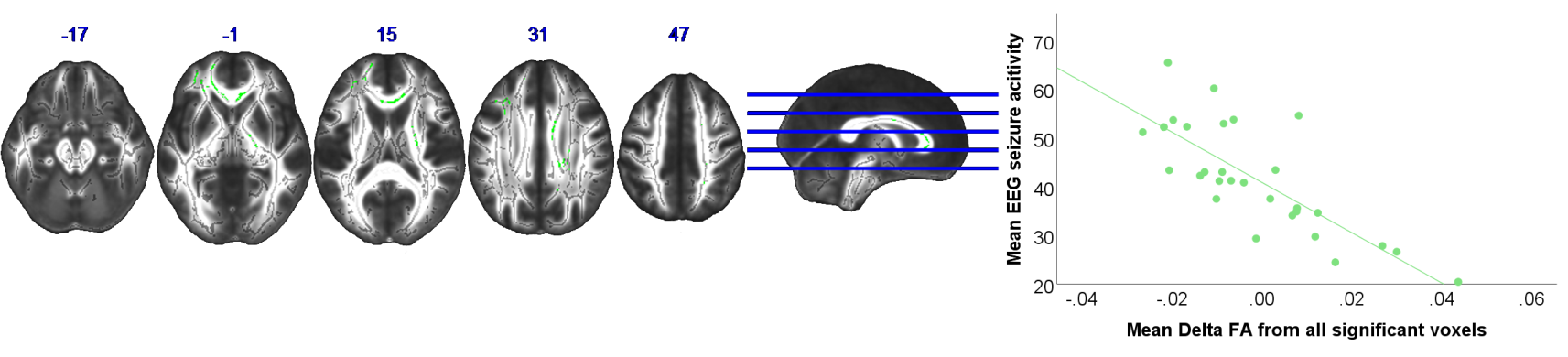 On the left axial slices with corresponding y-axis values (MNI) are presented. Green areas represent voxels, where a significant negative correlation between Delta FA and seizure activity was found (pFWE < .05). Scatterplot on the right shows the association of seizure activity in seconds (measured with EEG) and extracted mean FA values from all significant voxels of corresponding TBSS analyses.Table Supplementary Results 3. Negative association of ΔFA with mean length of seizure activity. Cluster, MNI coordinates, peak voxel and anatomical specifications.Probabilities of affected tracts in percent: FA:  fractional anisotropy; MNI:  Montreal Neurological Institute; R:  right; L:  left. ΔFA:  Difference Images (FAT1- FAT0), high positive score reflects increased FA after ECT.Mean Length of seizure activity:  mean length of seizure activity measured by EEG (electroencephalography) during ECT treatment in seconds.On the top dimensions of clusters (number of voxels) and localization of signal peaks (MNI coordinates) are given for regions showing maximal differences of tract-based spatial statistics values (signal peak). Below are the white matter tracts in the cluster based on the JHU ICBM-DTI-81 White-Matter Labels (as implemented in FSL).Probabilities of affected tracts:  It gives the (average) probability of all significant voxels being a member of the different labelled regions within the atlas (JHU ICBM-DTI-81 White-Matter), calculated with the FSL tool “atlasquery”.Supplementary Results 4: Association of T0 A) FA and B) MD C) RD maps with clinical response (ΔHAMD). Cluster, MNI coordinates, peak voxel and anatomical specifications.Positive association of FA and ΔHAMDProbabilities of affected tracts in percent: Negative association of MD and ΔHAMDProbabilities of affected tracts in percent: Negative association of RD and ΔHAMDProbabilities of affected tracts in percent: MNI:  Montreal Neurological Institute; R:  right; L:  left; FA = fractional anisotropy; MD = mean diffusivity; RD= radial diffusivity; HAMD = sum score of the Hamilton depression scale; ΔHAMD = Difference Score (HAMDT0 – HAMDT1), high positive score reflects a good clinical responseOn the top dimensions of clusters (number of voxels) and localization of signal peaks (MNI coordinates) are given for regions showing maximal differences of tract-based spatial statistics values (signal peak). Below are the white matter tracts in the cluster based on the JHU ICBM-DTI-81 White-Matter Labels (as implemented in FSL).Probabilities of affected tracts:  It gives the (average) probability of all significant voxels being a member of the different labelled regions within the atlas (JHU ICBM-DTI-81 White-Matter), calculated with the FSL tool “atlasquery”.Supplementary Table 5Association of T0 A) FA and B) MD C) RD maps with clinical response (ΔHAMD) masked by the longitudinal ECT results mask. Cluster, MNI coordinates, peak voxel.Positive association of FA and ΔHAMDNegative association of MD and ΔHAMDNegative association of RD and ΔHAMDFA = fractional anisotropy; MD = mean diffusivity; RD= radial diffusivity; HAMD = sum score of the Hamilton depression scale; ΔHAMD = Difference Score (HAMDT0 – HAMDT1), high positive score reflects a good clinical responseOn the top dimensions of clusters (number of voxels) and localization of signal peaks (MNI coordinates) are given for regions showing maximal differences of tract-based spatial statistics values (signal peak). References for Supplementary MaterialGardner DM, Murphy AL, O’Donnell H, Centorrino F, Baldessarini RJ (2010). International consensus study of antipsychotic dosing. American Journal of Psychiatry 167, 686–693.Redlich R, Almeida JRC, Grotegerd D, Opel N, Kugel H, Heindel W, Arolt V, Phillips ML, Dannlowski U (2014). Brain morphometric biomarkers distinguishing unipolar and bipolar depression: a voxel-based morphometry-pattern classification approach. JAMA Psychiatry 71, 1222–30.Overview of ECT parametersOverview of ECT parametersOverview of ECT parametersOverview of ECT parametersParametersNMeanSDNumber of ECT treatments2913.863.53Average Seizure Time (EEG)2941.6211.18Average Seizure Time (EMG)2822.7810.33Postictal Suppression Index2858.508.10Maximum Coherence2890.875.27Average Stimulus Charge2854.0521.53Maximum Stimulus Charge 2880.0039.10Delta Stimulus Charge2946.2142.80Note:  n = number of included ECT Patients, SD = standard deviation, EEG = electroencephalogram, EMG = electromyographyNote:  n = number of included ECT Patients, SD = standard deviation, EEG = electroencephalogram, EMG = electromyographyNote:  n = number of included ECT Patients, SD = standard deviation, EEG = electroencephalogram, EMG = electromyographyNote:  n = number of included ECT Patients, SD = standard deviation, EEG = electroencephalogram, EMG = electromyographyCharacteristicsECT1 (n = 29)NON-ECT1 (n = 69)p (ECT vs. NON-ECT)T0Medication load3.83 ± 1.671.88 ± 1.09< .0013CPZ191.37 ± 166.1929.49 ± 54.45< .0013Antidepressants2463.2212SSNRI1431.7612SSRI320.0472NDRI21.1532NaSSA89.0832Tricyclics42.0402Other511.8742Mood stabilizer42.0402Antipsychotics2023.0012T1Medication load3.90 ± 2.092.23 ± 1.41< .0013CPZ170.41 ± 169.4926.77 ± 49.45< .0013Antidepressants2562.6022SSNRI1937.2772SSRI215.0772NDRI24.8362NaSSA1011.0412Tricyclics32.1262Other311.4702Mood stabilizer55.1632Antipsychotics1023.9122T0-T1ΔMedication load-0.07 ± 2.40-0.35 ± 1.05.5523ΔCPZ20.96 ± 158.752.73 ± 47.63.5483Depression subtypePsychotic depression20-Co-morbid disordersAnxiety disorder1541.4822GAD06-Panic/Agoraphobia513.5822Specific phobia44.1872PTSD34.4252OCD13.8372Social phobia211.2282Dysthymia05-Somatic disorder01-Eating disorder15.4742Substance abuse11.5232Personality disorder10-Note:  1Numbers represent either absolute numbers or mean plus standard deviation.2 χ2-test (two-tailed), 3 t-test (two-tailed), *p < .05, **p < .01, ***p < .001; Abbreviations:  CPZ = chlorpromazine equivalent doses; ECT = group treated with electro-convulsive therapy, GAD = Generalized Anxiety Disorder; NON-ECT = group treatment without ECT; NDRI = norepinephrine-dopamine reuptake inhibitor, NaSSA = noradrenergic and specific serotonergic antidepressant, Panic/Agoraphobia = Panic disorder and/or Agoraphobia; PTSD = Posttraumatic stress disorder; OCD = Obsessive compulsive disorder. SSNRI = selective serotine-norepinephrine reuptake inhibitor, SSRI = selective serotonin reuptake inhibitor.Note:  1Numbers represent either absolute numbers or mean plus standard deviation.2 χ2-test (two-tailed), 3 t-test (two-tailed), *p < .05, **p < .01, ***p < .001; Abbreviations:  CPZ = chlorpromazine equivalent doses; ECT = group treated with electro-convulsive therapy, GAD = Generalized Anxiety Disorder; NON-ECT = group treatment without ECT; NDRI = norepinephrine-dopamine reuptake inhibitor, NaSSA = noradrenergic and specific serotonergic antidepressant, Panic/Agoraphobia = Panic disorder and/or Agoraphobia; PTSD = Posttraumatic stress disorder; OCD = Obsessive compulsive disorder. SSNRI = selective serotine-norepinephrine reuptake inhibitor, SSRI = selective serotonin reuptake inhibitor.Note:  1Numbers represent either absolute numbers or mean plus standard deviation.2 χ2-test (two-tailed), 3 t-test (two-tailed), *p < .05, **p < .01, ***p < .001; Abbreviations:  CPZ = chlorpromazine equivalent doses; ECT = group treated with electro-convulsive therapy, GAD = Generalized Anxiety Disorder; NON-ECT = group treatment without ECT; NDRI = norepinephrine-dopamine reuptake inhibitor, NaSSA = noradrenergic and specific serotonergic antidepressant, Panic/Agoraphobia = Panic disorder and/or Agoraphobia; PTSD = Posttraumatic stress disorder; OCD = Obsessive compulsive disorder. SSNRI = selective serotine-norepinephrine reuptake inhibitor, SSRI = selective serotonin reuptake inhibitor.Note:  1Numbers represent either absolute numbers or mean plus standard deviation.2 χ2-test (two-tailed), 3 t-test (two-tailed), *p < .05, **p < .01, ***p < .001; Abbreviations:  CPZ = chlorpromazine equivalent doses; ECT = group treated with electro-convulsive therapy, GAD = Generalized Anxiety Disorder; NON-ECT = group treatment without ECT; NDRI = norepinephrine-dopamine reuptake inhibitor, NaSSA = noradrenergic and specific serotonergic antidepressant, Panic/Agoraphobia = Panic disorder and/or Agoraphobia; PTSD = Posttraumatic stress disorder; OCD = Obsessive compulsive disorder. SSNRI = selective serotine-norepinephrine reuptake inhibitor, SSRI = selective serotonin reuptake inhibitor.VoxelsMAX 1-pMNI X (mm)MNI Y (mm)MNI Z (mm)20080.982310-32200.953-48-19-19160.9522533890.95135-3-2980.9544-7-19RegionLateralityProbabilityUnclassified-52.63Cerebral peduncleR1.44Anterior limb of internal capsuleR0.67Posterior limb of internal capsuleR15.61Retrolenticular part of internal capsuleR2.75Anterior corona radiataR0.77Posterior thalamic radiation R0.39Sagittal stratumR10.94External capsuleR12.43Fornix (cres) / Stria terminalisR0.29Uncinate fasciculusR2.07VoxelsMAX 1-pMNI X (mm)MNI Y (mm)MNI Z (mm)12070.963-40-323170.95-302530140.95-32-6021130.951-31-5225RegionLateralityProbabilityUnclassified-95.06Anterior corona radiataL3.98Superior corona radiataL0.08Superior longitudinal fasciculusL0.88VoxelsMAX 1-pMNI X (mm)MNI Y (mm)MNI Z (mm)9940.97772988170.976-314623840.95825-6193340.96725-32292180.964-1549241860.95811-9301780.95518-3535920.95415-734710.95423-3044430.95216-5431240.95-213410210.9529-1954210.953-125200.95226-2228160.951253100.9527-152380.9531-183680.95212-322660.9521-4946RegionLateralityProbabiltyUnclassified-44.91Genu of corpus callosum-18.00Body of corpus callosum-8.02Splenium of corpus callosum-2.33Cerebral peduncleR0.55Anterior limb of internal capsuleR1.38Posterior limb of internal capsuleR7.48Retrolenticular part of internal capsuleR0.17Anterior corona radiataL/R0.06/6.18Superior corona radiataR4.91Posterior corona radiataR5.32External capsuleR0.12Superior longitudinal fasciculusR0.58VoxelsMAX 1-pMNI X (mm)MNI Y (mm)MNI Z (mm)12900.97636-38126500.955-17-20-96150.957-2423114760.956-34-3894570.959-40-44-42880.956-27-4252500.952-29-6201460.95219-13-7950.95125-167470.95131-20-8470.95-28-5030460.95227-27-4440.951-25-7317RegionLateralityProbabilityUnclassified-19.53Splenium of corpus callosum-0.07Cerebral peduncleR/L0.78/5.62Anterior limb of internal capsuleR/L0.09/3.32Posterior limb of internal capsuleR/L3.92/4.95Retrolenticular part of internal capsuleR/L3.92/4.95Anterior corona radiataL8.96Superior corona radiataR/L0.85/5.76Posterior corona radiataR/L5.91/1.88Posterior thalamic radiationR/L9.32/6.07Sagittal stratumR/L1.01/2.71External capsuleR/L0.92/1.95Fornix (cres) / Stria terminalisR/L0.69/0.09TapetumR0.09VoxelsMAX 1-pMNI X (mm)MNI Y (mm)MNI Z (mm)55270.96536-38125800.95547-17-20RegionLateralityProbabilityUnclassified-49.74Body of corpus callosum-2.14Splenium of corpus callosum-8.49Posterior limb of internal capsuleR/L0.60/0.02Retrolenticular part of internal capsuleR/L4.42/1.99Superior corona radiataR/L1.58/0.29Posterior corona radiataR/L6.77/3.12Posterior thalamic radiationR/L6.12/4.57Sagittal stratumR/L3.85/0.95Fornix (cres) / Stria terminalisR0.15Superior longitudinal fasciculusR/L3.04/1.91Tapetum R/L0.21/0.03VoxelsMAX 1-pMNI X (mm)MNI Y (mm)MNI Z (mm)25410.96833-3513RegionLateralityProbabilityUnclassified-34.86Splenium of corpus callosum-7.14Posterior limb of internal capsuleR1.80Retrolenticular part of internal capsuleR13.29Superior corona radiataR4.00Posterior corona radiataR16.82Posterior thalamic radiationR18.47Sagittal stratumR2.08External capsuleR0.27Superior longitudinal fasciculusR0.86TapetumR0.39VoxelsMAX 1-pMNI X (mm)MNI Y (mm)MNI Z (mm)580.97515-7-4160.95834-6-1220.9520-132VoxelsMAX 1-pMNI X (mm)MNI Y (mm)MNI Z (mm)2130.99147-18-19VoxelsMAX 1-pMNI X (mm)MNI Y (mm)MNI Z (mm)1720.9848-17-20